   ARARAQUARA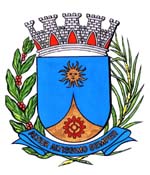 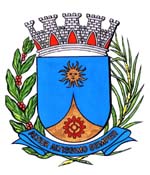     2269/15.:  TENENTE SANTANA:DEFERIDA.Araraquara, _________________                    _________________Indico ao Senhor Prefeito Municipal, a necessidade de entrar em entendimentos  o setor competente, no sentido de realizar a poda de uma árvore localizada na Rosário Gaspar, defronte ao nº 206, no Bairro Jardim Roberto Selmi Dei, setor 1, desta cidade. A copa da referida árvore está grande demais e dificulta a passagem de pedestres pelo local, conforme pode ser observado na foto anexadaAraraquara, 08 de outubro de 2015.TENENTE SANTANAEM./ Poda árvore Rua Rosário Gaspar